Gestión GubernamentalDiciembre 2022Jefatura de Rastro Municipal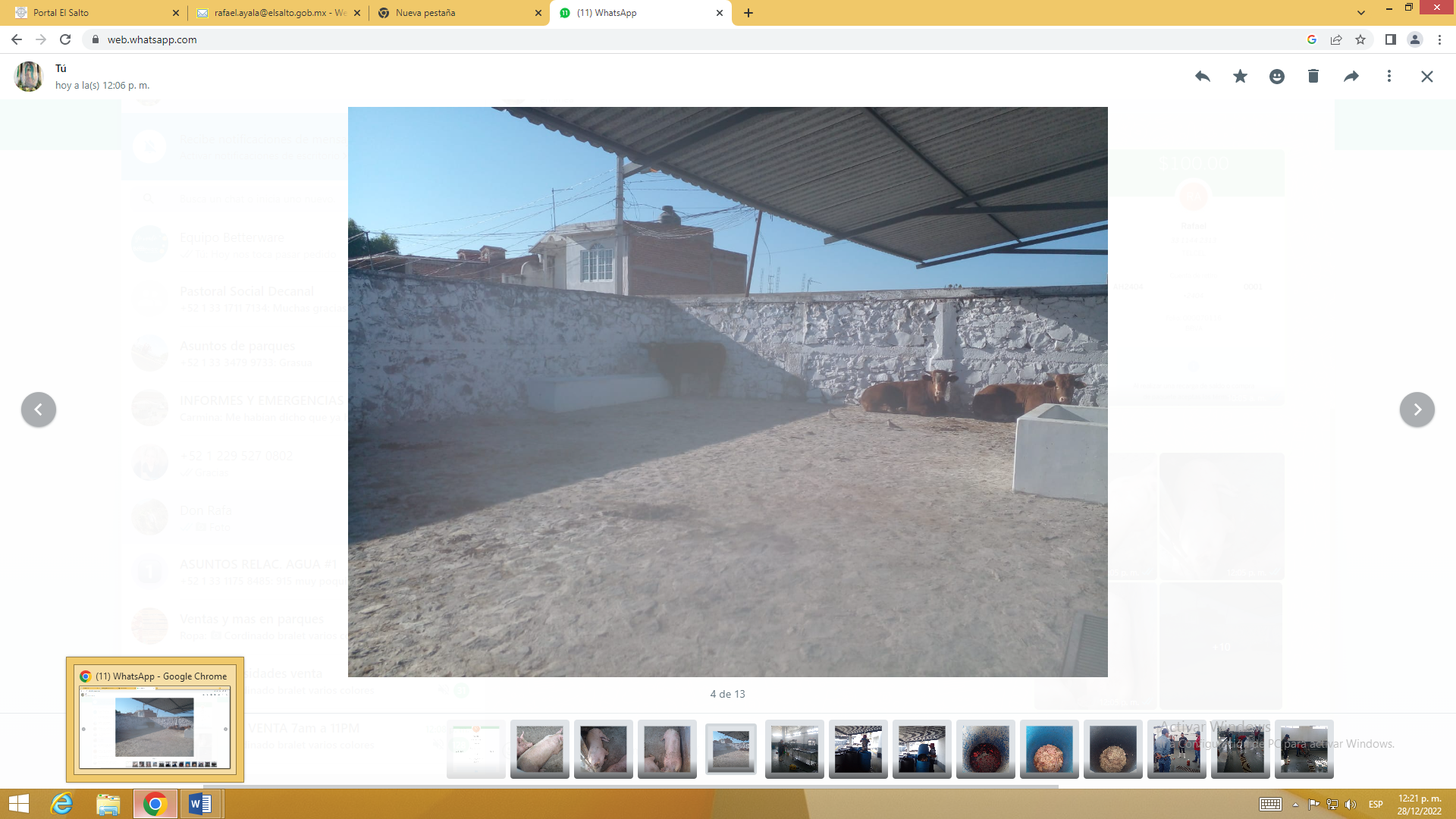 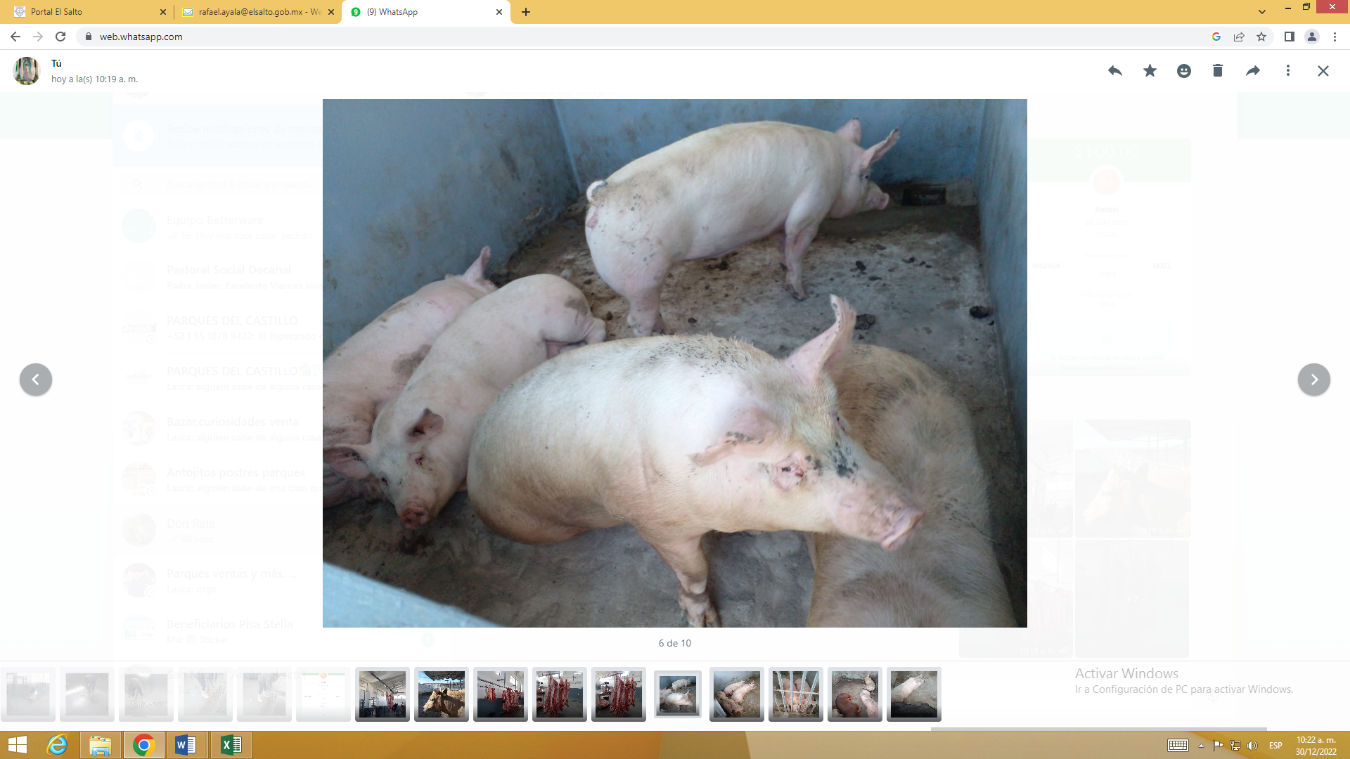 Actividad/AcciónResultadoResultado cuantitativoObservacionesReunión de Empresarios y El Secretario de Desarrollo Económico Se acudió a Arandas a la reunión de empresarios y el Secretario de Desarrollo Económico, en la cual se reconocieron a los empresarios y se reafirmó los lazos con el Secretario de Desarrollo Económico _____________Apoyo a Jefatura de Gabinete para el evento del 79 aniversario de El SaltoSe Apoyó a la jefatura de Gabinete a la entrega de las invitaciones para la celebración del Aniversario del Municipio ______________Presentación del Área de CapacitacionesSe realizó el primer curso “Comunicación Asertiva y Trabajo en Equipo que fue impartido por Natalia Livier López Rocha que vino por parte de la SEDECO._____________Actividad/AcciónResultadoResultado cuantitativoObservacionesRecepción y matanza de Ganado Porcino255 PorcinosRecepción y matanza de Ganado Bovino10 BovinosVisita de COPRISJALRevisaron todas las áreas de las que se recibieron tres recomendaciones. Ya se atendió la primera recomendación. Que fue poner letreros de orgánicos e inorgánicos en los botes de basura.Se está trabajando para dar solución a las recomendaciones pendientes. Que es la rotulación en baños y botes de basura en los baños con tapa oscilante.Limpieza de salas de matanzaDiario se realiza la limpieza después de cada matanzaLimpieza de corralesSe realiza 2 veces a la semanaDesinfección con cloro del agua potableSe realizó una vez a la semana4 veces en el mesRetiro de despojos y decomisosSe ha realizado de 2 a 3 veces por semana700 kilos retiradosVaciado de enzimas para el tratamiento de aguas residualesSe realizó el vaciado de 30 lts, cada 15 días. Los días 9 y 23 de NoviembreSe vaciaron 60 lts de enzimasSe apoya a la Dirección de Desarrollo Agropecuario recabando firmas del Acta de Consejo De Desarrollo RuralSe consiguieron las firmas requeridas